Name _________________________________PORIFERAWhat does the word “Porifera” mean?What is the common name for poriferans?How do poriferans compare in complexity to other animals?Label the sponge below: ostia, osculum, spongocoel, collar cells, amebocytes, spicules, epidermis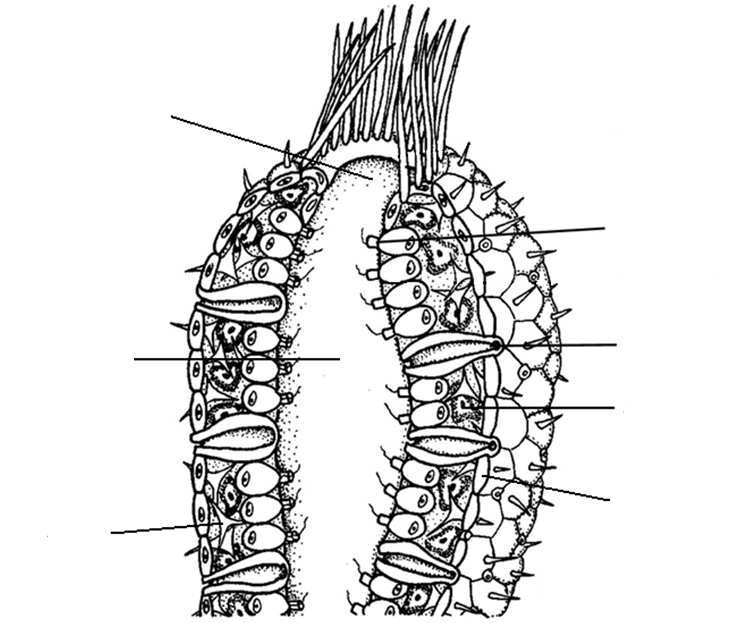 What is meant by sponges being sessile?Why do sponges circulate water through their bodies?What is meant by regeneration?Name two other methods of asexual reproduction in sponges.Explain how sponges reproduce sexually.Match the following sponge structures:_____ incurrent pores						A. amebocytes_____ excurrent pores					B. collar cells_____ the outside covering cells				C. epidermal cells_____ the skeletal structures of a sponge			D. osculum_____ flagellated cells that create the current		E. ostia            of water, capture and digest food, and                     
            become sperm						F. spiculesHow are sponges classified into classes?Name the four types of sponges